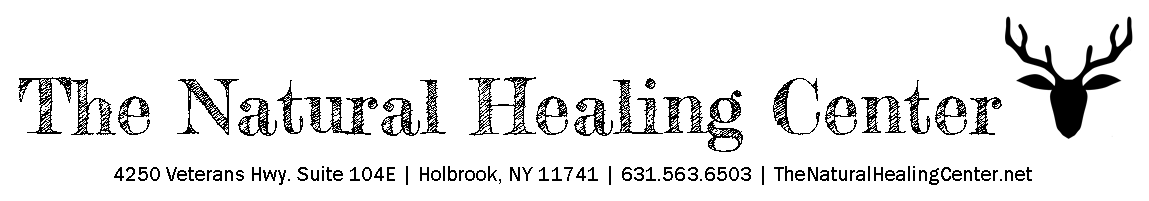 Words healthiest breadIngredients:1 cup almond flour1 cup arrowroot flour1/3 cup coconut flour1 tsp sea salt2 tsp. active dry yeast1 ½ tbsp finely ground chia seed2 tbsp organic psyllium husk powder1 ¼ cups filtered water2 tsp maple syrup1 eggInstructions:In a large bowl, whisk together the 3 flours, and salt.Heat water to 105-110 (degrees Fahrenheit) add maple syrup and stir. Add the yeast and let sign for 10 minutes. The yeast should bubble or foam. If it doesn’t; START OVER.Stir the chia seed and psyllium powder into the yeast mixture. Let stand 1 minute to thicken, then whisk.Pour yeast mixture into dry ingredients and mix with a wooden spoon until thick and fully combined. Dough will be sticky. Knead for 1 minute.Put kneaded dough back into the bowl, cover with damp cloth and place in a warm spot to rise for 1 hour.Preheat oven 425 degrees. Place a pizza stone or cookie sheet in oven to preheat.Divide dough into 2 balls, place on cutting bord or parchment paper. With wet hands, shape into rounds. Brush with egg wash if desired. Use a serrated knife to cut a tic tac toe pattern on the top.Slide the dough onto preheated stone or sheet. Bake 35-40 minutes.*Baking time may vary – bread is done when it reaches an internal temp of 205-210 degrees.Let cool COMPLETELY on a wire rack. When cool, slice and serve or store in an airtight container. To re-crisp, toast or reheat in a 375 degree oven for 5-10 minutes. 